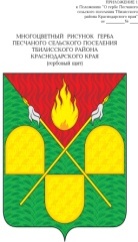 АДМИНИСТРАЦИЯ ПЕСЧАНОГО СЕЛЬСКОГО ПОСЕЛЕНИЯ ТБИЛИССКОГО РАЙОНАПОСТАНОВЛЕНИЕот  «__» ______ 2019 года.                                                                               № ___х. ПесчаныйО внесении изменений в постановление администрации Песчаного сельского поселения Тбилисского района от 16 января 2018 года № 1 «Об утверждении муниципальной  программы  «Развитие культуры Песчаного сельского поселения  Тбилисского района»  на 2018 - 2020 года»          В связи с необходимостью проведение мероприятий по подключению общедоступных библиотек, находящихся в муниципальной собственности, к сети "Интернет" и развития системы библиотечного дела с учетом задачи расширения информационных технологий и оцифровки    п о с т а н о в л я ю:1. Внести изменения в постановление администрации Песчаного сельского поселения Тбилисского района от 16 января 2018 года № 1 «Об утверждении муниципальной программы «Развитие культуры Песчаного сельского поселения Тбилисского района»  на 2018 – 2020 года» изложив приложение к постановлению в новой редакции  (прилагается).2. Администрации  Песчаного сельского поселения Тбилисского района обеспечить выполнение Программы в пределах средств, утвержденных на эти цели в  бюджете поселения.3.  Контроль   за  исполнением   настоящего   постановления оставляю за собой.4. Постановление вступает в силу со дня его подписания.Глава  Песчаного  сельского поселения   Тбилисского района			 	                  Н.В. Палатина ПРИЛОЖЕНИЕУТВЕРЖДЕНОпостановлением администрацииПесчаного  сельскогопоселения Тбилисского районаот  «__» _____ 2019 г. № ___Муниципальная программа «Развитие культуры Песчаного сельского поселения  Тбилисского района»  на 2018 – 2020 годаПАСПОРТ муниципальной программы «Развитие культуры Песчаного сельского поселения Тбилисского района»  на 2018 – 2020 года1. Цели и задачи ПрограммыЦелью разработки этой программы создание благоприятных условий для повышения качественного уровня кадрового потенциала отрасли культуры, модернизация культурной сферы поселения, творческое и технологическое совершенствование, повышение интеллектуального уровня культурного продукта рост среднемесячной заработной платы работников муниципальных учреждений культуры, искусства.2. Финансовое обеспечение Программы    Объем финансирования Программы:-  на 2018 год - 2664103рублей, в том числе из бюджета сельского поселения - 508600 рублей, бюджета Краснодарского края – 2155503 рублей;- на 2019 год – 15579 рублей, в том числе из бюджета сельского поселения - 779 рублей, бюджета Краснодарского края – 14800 рублей;- на 2020 год – 10000 рублей, в том числе из бюджета сельского поселения - 10000 рублей, бюджета Краснодарского края – 0 рублей;3. Механизм реализации Программы           3.1. Механизм реализации Программы предусматривает финансирование мероприятий из бюджета Песчаного сельского поселения Тбилисского района.          3.2. Финансирование расходов по мероприятиям Программы за счет средств бюджета Песчаного сельского поселения Тбилисского района осуществляется целевым назначением.4. Критерии выполнения Программы      Одним из основных показателей эффективности Программы, позволяющим оценить ход ее реализации, является сохранение и пополнение кадрового потенциала в сфере культуры, искусства; повышение качественного уровня исполнения работниками учреждений культуры, искусства своих должностных обязанностей и оказываемых ими услуг; Реализация Программы предусматривает достижение запланированных результатов.5. Мероприятия6. Организация контроля за реализацией Программы      Контроль за реализацией Программы осуществляет администрация Песчаного  сельского поселения Тбилисского района.Глава  Песчаного  сельского поселения   Тбилисского района			 	                   Н.В. ПалатинаНаименование программыОснование для разработки ПрограммыЗаказчик ПрограммыОсновные разработчики ПрограммыЦели и задачи  ПрограммыСроки реализации ПрограммыОсновные исполнители мероприятий ПрограммыОбъем и источники финансирования ПрограммыОжидаемые конечные результаты реализации ПрограммыОрганизация контроля за реализацией ПрограммыМуниципальная программа «Развитие культуры Песчаного  сельского поселения Тбилисского района»  на 2018 – 2020 года  (далее - Программа)Закон Краснодарского края от 3 ноября 2000 года № 325-КЗ «О культуре»;Федеральный закон от 06 октября 2006 года №131-ФЗ «Об общих принципах организации местного самоуправления в Российской Федерации»;администрация Песчаного сельского поселения Тбилисского районаадминистрация Песчаного сельского поселения Тбилисского районарасширение доступа различных категорий населения Песчаного сельского поселения Тбилисского района к достижениям культуры, искусства;повышение конкурентоспособности местных творческих достижений в крае;Задачи:обеспечение условий для художественного творчества и инновационной деятельности;увеличение числа творческих коллективов, участвующих в конкурсных и фестивальных мероприятиях; активизация деятельности учреждений культуры, искусства Песчаного сельского поселения Тбилисского района по предоставлению муниципальных услуг населению; внедрение новых информационных продуктов и технологий в сфере культуры, искусства;2018 – 2020 годаадминистрация  Песчаного сельского поселения Тбилисского района, МБУК «Песчаного КДЦ», МБУК «МБС Песчаная поселенческая библиотека»2679692 рублей, в том числе:509389  рублей - местный бюджет, 2170303 рублей – краевой бюджетсохранить и пополнить кадровый потенциал в сфере культуры, искусства; повысить качественный уровень исполнения работниками учреждений культуры, искусства своих должностных обязанностей и оказываемых ими услуг;контроль за выполнением мероприятий Программы осуществляет администрация Песчаного   сельского поселения Тбилисского района№ п/пМероприятияСрок исполненияОбъем финансирования, тыс. руб.Объем финансирования, тыс. руб.Объем финансирования, тыс. руб.Объем финансирования, тыс. руб.Объем финансирования, тыс. руб.Объем финансирования, тыс. руб.Исполнитель№ п/пМероприятияСрок исполнения2018 год2018 год2019 год2019 год2020 год2020 годИсполнитель№ п/пМероприятияСрок исполненияКраевойбюджетМестный бюджетКраевойбюджетМестный бюджетКраевойбюджетМестный бюджетИсполнитель1Новогодние и Рождественские мероприятия31.1206.01------МБУК « Песчаного КДЦ»2День воинской славы России. День защитника Отечества23.02------МБУК « Песчаного КДЦ»3 Международный женский  день 07.03------МБУК « Песчаного КДЦ»4День воинской славы России. День Победы советского народа в Великой Отечественной войне 1941-1945 гг.09.05------МБУК « Песчаного КДЦ»5Мероприятия ко Дню России12.06------МБУК « Песчаного КДЦ»6Мероприятия ко Дню памяти и скорби – дню начала Великой Отечественной войны (1941 год)22.06------МБУК « Песчаного КДЦ»7Праздничные мероприятия, посвященные Всероссийскому дню супружеской любви и семейного счастья, в честь благоверных князя Петра и Февронии Муромских08.07------МБУК « Песчаного КДЦ»8Мероприятия ко Дню матери и Дню матери-казачки на Кубани24.11------МБУК « Песчаного КДЦ»9Мероприятия антинаркотической направленностиежемесячно после 15 числа------МБУК « Песчаного КДЦ»10Мероприятия по организации отдыха, оздоровления и занятости детей и подростков в период летней оздоровительной кампании01.06 - 31.08------МБУК « Песчаного КДЦ»11Создание условий для организации досуга и обеспечения услугами организаций культуры в части поэтапного повышения уровня средней заработной платы работников муниципальных учреждений отрасли культуры, искусства и кинематографии до среднемесячной начисленной заработной платы наемных работников в организациях, у индивидуальных предпринимателей и физических лиц (среднемесячного дохода от трудовой деятельности) по Краснодарскому краю, всего2018 гг.2155,5508,6----МБУК « Песчаный КДЦ»в том числе:в том числе:в том числе:в том числе:в том числе:в том числе:в том числе:в том числе:в том числе:в том числе:11.1на обеспечение поэтапного повышения уровня средней заработной платы работников муниципальных учреждений культуры, искусства и кинематографии2018 гг.1622,5479,1----МБУК « Песчаный КДЦ»11.2на осуществление ежемесячных денежных выплат стимулирующего характера работникам муниципальных учреждений культуры, искусства и кинематографии, имеющим право на их получение2018 гг.53329,5----МБУК « Песчаный КДЦ»11.3на проведение мероприятий по подключению общедоступных библиотек, находящихся в муниципальной собственности, к сети "Интернет" и развития системы библиотечного дела с учетом задачи расширения информационных технологий и оцифровки  2019 гг.--14,80,779--МБУК МБС «Песчаная поселенческая библиотека»11.4на организацию проведения культурно массовых мероприятий2020 гг.-----10,0МБУК « Песчаный КДЦ»ИтогоИтогоИтого2155,5508,614,80,779-10,0